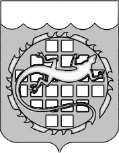 АДМИНИСТРАЦИЯ ОЗЕРСКОГО ГОРОДСКОГО ОКРУГАЧЕЛЯБИНСКОЙ ОБЛАСТИПОСТАНОВЛЕНИЕО внесении изменений в постановление от 22.12.2023 № 3555 «Об утверждении муниципальной программы «Управление муниципальной собственностью Озерского городского округа»В соответствии со ст. 179 Бюджетного кодекса Российской Федерации, Федеральным законом от 06.10.2003 № 131-ФЗ «Об общих принципах организации местного самоуправления в Российской Федерации», постановлением администрации Озерского городского округа                                         от 08.12.2023 № 3374 «О порядке принятия решений о разработке муниципальных программ Озерского городского округа, их формировании                    и реализации» п о с т а н о в л я ю: 1. Внести в постановление от 22.12.2023 № 3555 «Об утверждении муниципальной программы «Управление муниципальной собственностью Озерского городского округа» следующие изменения:1) в паспорте муниципальной программы:позицию «Объемы и источники финансирования муниципальной программы» изложить в новой редакции: «Общий объем финансирования Программы из средств областного бюджета составляет – 2925,700 тыс. руб., в том числе по годам:2024 год – 1233,900 тыс. руб.;2025 год – 845,900 тыс. руб.;2026 год - 845,900 тыс. руб.»;«Общий объем финансирования Программы из средств бюджета Озерского городского округа составляет – 136367,389 тыс. руб., в том числе                       по годам:2024 год – 49042,124 тыс. руб.;2025 год – 43583,723 тыс. руб.;2026 год – 43741,542 тыс. руб.»;2) в паспорте структурного элемента (комплекс проектных мероприятий) «Обеспечение функционирования Управления имущественных отношений» муниципальной программы:позицию «Объемы и источники финансирования муниципальной программы» изложить в новой редакции: «Общий объем финансирования Программы из средств бюджета Озерского городского округа составляет – 97295,034 тыс. руб., в том числе                       по годам:2024 год – 35178,639 тыс. руб.;2025 год – 31010,683 тыс. руб.;2026 год – 31105,712 тыс. руб.»;3) в паспорте структурного элемента (комплекс проектных мероприятий) «Управление муниципальной собственностью» муниципальной программы:позицию «Объемы и источники финансирования муниципальной программы» изложить в новой редакции: «Общий объем финансирования Программы из средств бюджета Озерского городского округа составляет – 11603,090 тыс. руб., в том числе                       по годам:2024 год – 3898,175 тыс. руб.;2025 год – 3860,596 тыс. руб.;2026 год – 3844,319 тыс. руб.»;4) в паспорте структурного элемента (комплекс проектных мероприятий) «Разграничение государственной собственности на землю и обустройство земель» муниципальной программы:позицию «Объемы и источники финансирования муниципальной программы» изложить в новой редакции: «Общий объем финансирования Программы из средств областного бюджета составляет – 2925,700 тыс. руб., в том числе по годам:2024 год – 1233,900 тыс. руб.;2025 год – 845,900 тыс. руб.;2026 год - 845,900 тыс. руб.»;«Общий объем финансирования Программы из средств бюджета Озерского городского округа составляет – 1100,000 тыс. руб., в том числе                       по годам:2024 год – 300,000 тыс. руб.;2025 год – 400,000 тыс. руб.;2026 год – 400,000 тыс. руб.»;5) в паспорте структурного элемента (комплекс проектных мероприятий) «Обеспечение деятельности МКУ «Озерское лесничество» муниципальной программы:позицию «Объемы и источники финансирования муниципальной программы» изложить в новой редакции: «Общий объем финансирования Программы из средств бюджета Озерского городского округа составляет – 19394,612 тыс. руб., в том числе                       по годам:2024 год – 7109,851 тыс. руб.;2025 год – 6135,150 тыс. руб.;2026 год – 6149,611 тыс. руб.»;6) в паспорте структурного элемента (комплекс проектных мероприятий) «Обеспечение сохранности лесов» муниципальной программы:позицию «Объемы и источники финансирования муниципальной программы» изложить в новой редакции: «Общий объем финансирования Программы из средств бюджета Озерского городского округа составляет – 1383,608 тыс. руб., в том числе                       по годам:2024 год – 459,162 тыс. руб.;2025 год – 431,970 тыс. руб.;2026 год – 492,476 тыс. руб.»;7) в паспорте структурного элемента (комплекс проектных мероприятий) «Обеспечение деятельности МБУ ОГО «ОИЦ-БИ» муниципальной программы:позицию «Объемы и источники финансирования муниципальной программы» изложить в новой редакции: «Общий объем финансирования Программы из средств бюджета Озерского городского округа составляет – 4571,634 тыс. руб., в том числе                       по годам:2024 год – 1733,094 тыс. руб.;2025 год – 1417,220 тыс. руб.;2026 год – 1421,32 тыс. руб.»;8) в паспорте структурного элемента (комплекс проектных мероприятий) «Предоставление информационной и консультационной поддержки субъектам малого и среднего предпринимательства» муниципальной программы:позицию «Объемы и источники финансирования муниципальной программы» изложить в новой редакции: «Общий объем финансирования Программы из средств бюджета Озерского городского округа составляет – 1019,411 тыс. руб., в том числе                       по годам:2024 год – 363,203 тыс. руб.;2025 год – 328,104 тыс. руб.;2026 год – 328,104 тыс. руб.»;9) «Прогноз сводных показателей муниципальных заданий на оказание муниципальных услуг (выполнение работ) муниципальными учреждениями в рамках муниципальной программы «Управление муниципальной собственностью Озерского городского округа»» изложить в новой редакции (приложение № 1);10) «Ресурсное обеспечение муниципальной программы за счет всех источников финансирования «Управление муниципальной собственностью Озерского городского округа»» изложить в новой редакции (приложение № 2).2. Опубликовать настоящее постановление в газете «Озерский вестник»                          и разместить на официальном сайте органов местного самоуправления Озерского городского округа Челябинской области.3. Контроль за выполнением настоящего постановления возложить               на заместителя главы Озерского городского округа Бахметьева А.А.Глава Озерского городского округа                                                 Е.Ю. ЩербаковПриложение № 1Прогноз
сводных показателей муниципальных заданий на оказание муниципальных услуг (выполнение работ) муниципальными учреждениями в рамках муниципальной программы«Управление муниципальной собственностью Озерского городского округа»Приложение № 2Ресурсное обеспечение муниципальной программы за счет всех источников финансирования«Управление муниципальной собственностью Озерского городского округа»по состоянию на 01.03.2024 года2024 г.№ №Наименование направления, структурного элемента, муниципальной услуги (работы)Наименование показателя объема услуги (работы), единица измеренияЗначение показателя объема услуги (работы)Значение показателя объема услуги (работы)Значение показателя объема услуги (работы)Значение показателя объема услуги (работы)Значение показателя объема услуги (работы)Расходы на оказание муниципальной услуги (выполнение работы), тыс. руб.Расходы на оказание муниципальной услуги (выполнение работы), тыс. руб.Расходы на оказание муниципальной услуги (выполнение работы), тыс. руб.№Наименование направления, структурного элемента, муниципальной услуги (работы)Наименование показателя объема услуги (работы), единица измерения1-й год реализации2-й год реализации2-й год реализации3-й год реализации3-й год реализации1-й год реализации2-й год реализации3-й год реализации1.Направление 5 «Предоставление мер поддержки малому и среднему предпринимательству»Направление 5 «Предоставление мер поддержки малому и среднему предпринимательству»Направление 5 «Предоставление мер поддержки малому и среднему предпринимательству»Направление 5 «Предоставление мер поддержки малому и среднему предпринимательству»Направление 5 «Предоставление мер поддержки малому и среднему предпринимательству»Направление 5 «Предоставление мер поддержки малому и среднему предпринимательству»Направление 5 «Предоставление мер поддержки малому и среднему предпринимательству»Направление 5 «Предоставление мер поддержки малому и среднему предпринимательству»Направление 5 «Предоставление мер поддержки малому и среднему предпринимательству»Направление 5 «Предоставление мер поддержки малому и среднему предпринимательству»1.1Структурный элемент 5.2 Комплекс проектных мероприятий «Предоставление информационной и консультационной поддержки субъектам малого и среднего предпринимательства»Структурный элемент 5.2 Комплекс проектных мероприятий «Предоставление информационной и консультационной поддержки субъектам малого и среднего предпринимательства»Структурный элемент 5.2 Комплекс проектных мероприятий «Предоставление информационной и консультационной поддержки субъектам малого и среднего предпринимательства»Структурный элемент 5.2 Комплекс проектных мероприятий «Предоставление информационной и консультационной поддержки субъектам малого и среднего предпринимательства»Структурный элемент 5.2 Комплекс проектных мероприятий «Предоставление информационной и консультационной поддержки субъектам малого и среднего предпринимательства»Структурный элемент 5.2 Комплекс проектных мероприятий «Предоставление информационной и консультационной поддержки субъектам малого и среднего предпринимательства»Структурный элемент 5.2 Комплекс проектных мероприятий «Предоставление информационной и консультационной поддержки субъектам малого и среднего предпринимательства»Структурный элемент 5.2 Комплекс проектных мероприятий «Предоставление информационной и консультационной поддержки субъектам малого и среднего предпринимательства»Структурный элемент 5.2 Комплекс проектных мероприятий «Предоставление информационной и консультационной поддержки субъектам малого и среднего предпринимательства»Структурный элемент 5.2 Комплекс проектных мероприятий «Предоставление информационной и консультационной поддержки субъектам малого и среднего предпринимательства»1.1.1Услуга 1 Предоставление информационной и консультационной поддержки субъектам малого и среднего предпринимательстваКоличество обращений физических и юридичес-ких лиц, субъектов малого предприни-мательства, субъектов среднего предпринимательства, обратившихся за услугой, единиц216216216216216363,203328,104328,1041.1.1Услуга 1 Предоставление информационной и консультационной поддержки субъектам малого и среднего предпринимательстваИндекс удовлетворенности получателей услуги, %не ниже 95не ниже 95не ниже 95не ниже 95не ниже 95363,203328,104328,104№Наименование программы, направления, структурного элемента, мероприятияОтветственный исполнитель, исполнителиИсточник и объем бюджетных ассигнований, тыс. рублейИсточник и объем бюджетных ассигнований, тыс. рублейИсточник и объем бюджетных ассигнований, тыс. рублейИсточник и объем бюджетных ассигнований, тыс. рублейИсточник и объем бюджетных ассигнований, тыс. рублейИсточник и объем бюджетных ассигнований, тыс. рублейИсточник и объем бюджетных ассигнований, тыс. рублейИсточник и объем бюджетных ассигнований, тыс. рублейИсточник и объем бюджетных ассигнований, тыс. рублейИсточник и объем бюджетных ассигнований, тыс. рублейИсточник и объем бюджетных ассигнований, тыс. рублейИсточник и объем бюджетных ассигнований, тыс. рублейИсточник и объем бюджетных ассигнований, тыс. рублейИсточник и объем бюджетных ассигнований, тыс. рублейИсточник и объем бюджетных ассигнований, тыс. рублейИсточник и объем бюджетных ассигнований, тыс. рублейИсточник и объем бюджетных ассигнований, тыс. рублейИсточник и объем бюджетных ассигнований, тыс. рублейИсточник и объем бюджетных ассигнований, тыс. рублейОбщий объем финансированияОбщий объем финансированияОбщий объем финансированияОбщий объем финансированияФедеральный бюджетФедеральный бюджетФедеральный бюджетФедеральный бюджетОбластной бюджетОбластной бюджетОбластной бюджетОбластной бюджетМестный бюджетМестный бюджетМестный бюджетМестный бюджетИные источникиИные источникиИные источникиВсего1-й год реализации2-й год реализации3-й год реализацииВсего1-й год реализации2-й год реализации3-й год реализацииВсего1-й год реализации2-й год реализации3-й год реализацииВсего1-й год реализации2-й год реализации3-й год реализацииВсего1-й год реализации2-й год реализацииНаправление 1 «Управление собственностью»Направление 1 «Управление собственностью»Направление 1 «Управление собственностью»Направление 1 «Управление собственностью»Направление 1 «Управление собственностью»Направление 1 «Управление собственностью»Направление 1 «Управление собственностью»Направление 1 «Управление собственностью»Направление 1 «Управление собственностью»Направление 1 «Управление собственностью»Направление 1 «Управление собственностью»Направление 1 «Управление собственностью»Направление 1 «Управление собственностью»Направление 1 «Управление собственностью»Направление 1 «Управление собственностью»Направление 1 «Управление собственностью»Направление 1 «Управление собственностью»Направление 1 «Управление собственностью»Направление 1 «Управление собственностью»Направление 1 «Управление собственностью»Направление 1 «Управление собственностью»1.1Комплекс проектных мероприятий «Обеспечение функционирования Управления имущественных отношений»УИО97295,03435178,63931010,68331105,71297295,03435178,63931010,68331105,7121.1.1Осуществление выплаты заработной платы, пособий и прочих выплат работникам в соответствии с действующим законодательствомУИО83593,88830592,70026500,59426500,59483593,88830592,70026500,59426500,5941.1.2Обучение работников на курсах повышения квалификации УИО272,10090,70090,70090,700272,10090,70090,70090,7001.1.3Оплата работ, услуг, связанных с содержанием недвижимого имуществаУИО8563,9712817,0972855,0572891,8178563,9712817,0972855,0572891,8171.1.4Оплата работ, услуг, связанных с содержанием движимого имуществаУИО867,426289,142289,142289,142867,426289,142289,142289,1421.1.5Материально -техническое обеспечение деятельности УИО2894,148933,833971,023989,2922894,148933,833971,023989,2921.1.6Оплата товаров, работ, услуг в области информационно-коммуникационных технологий1103,501455,167304,167344,1671103,501455,167304,167344,167Направление 2 «Казна»Направление 2 «Казна»Направление 2 «Казна»Направление 2 «Казна»Направление 2 «Казна»Направление 2 «Казна»Направление 2 «Казна»Направление 2 «Казна»Направление 2 «Казна»Направление 2 «Казна»Направление 2 «Казна»Направление 2 «Казна»Направление 2 «Казна»Направление 2 «Казна»Направление 2 «Казна»Направление 2 «Казна»Направление 2 «Казна»Направление 2 «Казна»Направление 2 «Казна»Направление 2 «Казна»Направление 2 «Казна»2.1Комплекс проектных мероприятий «Управление муниципальной собственностью»УИО11603,0903898,1753860,5963844,31911603,0903898,1753860,5963844,3192.1.1Организация проведения работ по технической инвентаризации, обследованию объектов муниципальной собственности в целях осуществления государственного кадастрового учета; формирование оценочной стоимости объектов муниципальной собственности; формирование оценочной стоимости объектов незавершенного строительства, расположенных на земельных участках, которые находятся в муниципальной собственности после прекращения договора арендыУИО2630,000886,000894,000850,0002630,000886,000894,000850,0002.1.2Обеспечение сохранности, эксплуатации и надлежащего содержания объектов муниципальной собственностиУИО8489,0902792,1752830,5962866,3198489,0902792,1752830,5962866,3192.1.3Приватизация муниципального имуществаУИО484,000220,000136,000128,000484,000220,000136,000128,000Направление 3 «Разграничение государственной собственности на землю и обустройство земель»Направление 3 «Разграничение государственной собственности на землю и обустройство земель»Направление 3 «Разграничение государственной собственности на землю и обустройство земель»Направление 3 «Разграничение государственной собственности на землю и обустройство земель»Направление 3 «Разграничение государственной собственности на землю и обустройство земель»Направление 3 «Разграничение государственной собственности на землю и обустройство земель»Направление 3 «Разграничение государственной собственности на землю и обустройство земель»Направление 3 «Разграничение государственной собственности на землю и обустройство земель»Направление 3 «Разграничение государственной собственности на землю и обустройство земель»Направление 3 «Разграничение государственной собственности на землю и обустройство земель»Направление 3 «Разграничение государственной собственности на землю и обустройство земель»Направление 3 «Разграничение государственной собственности на землю и обустройство земель»Направление 3 «Разграничение государственной собственности на землю и обустройство земель»Направление 3 «Разграничение государственной собственности на землю и обустройство земель»Направление 3 «Разграничение государственной собственности на землю и обустройство земель»Направление 3 «Разграничение государственной собственности на землю и обустройство земель»Направление 3 «Разграничение государственной собственности на землю и обустройство земель»Направление 3 «Разграничение государственной собственности на землю и обустройство земель»Направление 3 «Разграничение государственной собственности на землю и обустройство земель»Направление 3 «Разграничение государственной собственности на землю и обустройство земель»Направление 3 «Разграничение государственной собственности на землю и обустройство земель»3.1 Комплекс проектных мероприятий «Разграничение государственной собственности на землю и обустройство земель»УИО4 025,7001533,9001245,9001245,9002925,7001233,900845,900845,9001100,000300,000400,000400,0003.1.1Организация проведения кадастровых работ в отношении земельных участков, которые после разграничения государственной собственности на землю будут отнесены к муниципальной собственностиУИО930,000240,000345,000345,0000,0000,0000,0000,000930,000240,000345,000345,0003.1.2Подготовка и организация конкурсов и аукционов по продаже права на заключение договоров аренды земельных участковУИО90,00030,00030,00030,0000,0000,0000,0000,00090,00030,00030,00030,0003.1.3Оказание поддержки СНТ, расположенным и зарегистрированным на территории Озерского городского округаУИО2567,700855,900855,900855,9002537,700845,900845,900845,90030,00010,00010,00010,0003.1.4Оказание поддержки гражданам, имеющим право на первоочередное или внеочередное приобретение земельных участков в соответствии с федеральными законами, законами субъектов Российской Федерации (льготных категорий)УИО45,00015,00015,00015,0000,0000,0000,0000,00045,00015,00015,00015,0003.1.5Проведение комплексных кадастровых работ на территории Озерского городского округаУИО393,000393,0000,0000,000388,000388,0000,0000,0005,0005,0000,0000,000Направление 4 «Лесное хозяйство»Направление 4 «Лесное хозяйство»Направление 4 «Лесное хозяйство»Направление 4 «Лесное хозяйство»Направление 4 «Лесное хозяйство»Направление 4 «Лесное хозяйство»Направление 4 «Лесное хозяйство»Направление 4 «Лесное хозяйство»Направление 4 «Лесное хозяйство»Направление 4 «Лесное хозяйство»Направление 4 «Лесное хозяйство»Направление 4 «Лесное хозяйство»Направление 4 «Лесное хозяйство»Направление 4 «Лесное хозяйство»Направление 4 «Лесное хозяйство»Направление 4 «Лесное хозяйство»Направление 4 «Лесное хозяйство»Направление 4 «Лесное хозяйство»Направление 4 «Лесное хозяйство»Направление 4 «Лесное хозяйство»Направление 4 «Лесное хозяйство»4.1Комплекс проектных мероприятий «Обеспечение деятельности МКУ «Озерское лесничество»УИО19394,6127109,8516135,1506149,61119394,6127109,8516135,1506149,6114.1.1Осуществление выплаты заработной платы, пособий и прочих выплат работникам в соответствии с действующим законодательствомУИО17065,5456243,4795411,0335411,03317065,5456243,4795411,0335411,0334.1.2Обучение работников на курсах повышения квалификации УИО66,000,00033,00033,00066,00,00033,0033,004.1.3Оплата работ, услуг, связанных с содержанием недвижимого имуществаУИО1449,630528,789457,700463,1411449,630528,789457,700463,1414.1.4Оплата работ, услуг, связанных с содержанием движимого имуществаУИО2,5170,8390,8390,8392,5170,8390,8390,8394.1.5Материально -техническое обеспечение деятельностиУИО362,897189,89586,50186,501362,897189,89586,50186,5014.1.6Оплата товаров, работ, услуг в области информационно-коммуникационных технологийУИО448,023146,849146,077155,097448,023146,849146,077155,0974.2Комплекс процессных мероприятий «Обеспечение сохранности лесов»УИО1383,608459,162431,970492,4761383,608459,162431,970492,4764.2.1Материально-техническое обеспечение деятельности, связанное с обеспечением сохранности лесовУИО1383,608459,162431,970492,4761383,608459,162431,970492,476Направление 5 «Предоставление мер поддержки малому и среднему предпринимательству»Направление 5 «Предоставление мер поддержки малому и среднему предпринимательству»Направление 5 «Предоставление мер поддержки малому и среднему предпринимательству»Направление 5 «Предоставление мер поддержки малому и среднему предпринимательству»Направление 5 «Предоставление мер поддержки малому и среднему предпринимательству»Направление 5 «Предоставление мер поддержки малому и среднему предпринимательству»Направление 5 «Предоставление мер поддержки малому и среднему предпринимательству»Направление 5 «Предоставление мер поддержки малому и среднему предпринимательству»Направление 5 «Предоставление мер поддержки малому и среднему предпринимательству»Направление 5 «Предоставление мер поддержки малому и среднему предпринимательству»Направление 5 «Предоставление мер поддержки малому и среднему предпринимательству»Направление 5 «Предоставление мер поддержки малому и среднему предпринимательству»Направление 5 «Предоставление мер поддержки малому и среднему предпринимательству»Направление 5 «Предоставление мер поддержки малому и среднему предпринимательству»Направление 5 «Предоставление мер поддержки малому и среднему предпринимательству»Направление 5 «Предоставление мер поддержки малому и среднему предпринимательству»Направление 5 «Предоставление мер поддержки малому и среднему предпринимательству»Направление 5 «Предоставление мер поддержки малому и среднему предпринимательству»Направление 5 «Предоставление мер поддержки малому и среднему предпринимательству»Направление 5 «Предоставление мер поддержки малому и среднему предпринимательству»Направление 5 «Предоставление мер поддержки малому и среднему предпринимательству»5.1Комплекс проектных мероприятий «Обеспечение деятельности МБУ ОГО «ОИЦ-БИ»УИО4571,6341733,0941417,2201421,3204571,6341733,0941417,2201421,3205.1.1Осуществление выплаты заработной платы, пособий и прочих выплат в соответствии с действующим законодательствомУИО4020,0491443,0951288,4771288,4774020,0491443,0951288,4771288,4775.1.2Материально -техническое обеспечение деятельности УИО408,209205,30399,403103,503408,209205,30399,403103,5035.1.3Оплата товаров, работ, услуг в области информационно-коммуникационных технологий УИО143,37684,69629,34029,340143,37684,69629,34029,3405.2Комплекс процессных мероприятий «Предоставление информационной и консультационной поддержки субъектам малого и среднего предпринимательства»УИО1019,411363,203328,104328,1041019,411363,203328,104328,1045.2.1Предоставление информационной и консультационной поддержки субъектам малого и среднего предпринимательстваУИО1019,411363,203328,104328,1041019,411363,203328,104328,104ИТОГО по Управлению имущественных отношений, в т.ч.112923,824112923,824112923,824112923,8242925,7002925,7002925,7002925,700109998,124109998,124109998,124109998,1241-й год реализации40610,71440610,71440610,71440610,7141233,9001233,9001233,9001233,90039376,81439376,81439376,81439376,8142-й год реализации36117,17936117,17936117,17936117,179845,900845,900845,900845,90035271,27935271,27935271,27935271,2793-й год реализации36195,93136195,93136195,93136195,931845,900845,900845,900845,90035350,03135350,03135350,03135350,031ИТОГО по МКУ «Озерское лесничество», в т.ч.20 778,2220 778,2220 778,2220 778,220,0000,0000,0000,00020 778,2220 778,2220 778,2220 778,221-й год реализации7569,0137569,0137569,0137569,0130,0000,0000,0000,0007569,0137569,0137569,0137569,0132-й год реализации6567,126567,126567,126567,120,0000,0000,0000,0006567,1206567,1206567,1206567,1203-й год реализации6642,0876642,0876642,0876642,0870,0000,0000,0000,0006642,0876642,0876642,0876642,087ИТОГО МБУ ОГО «ОИЦ-БИ», в т.ч.5591,0455591,0455591,0455591,0450,0000,0000,0000,0005591,0455591,0455591,0455591,0451-й год реализации2096,2972096,2972096,2972096,2970,0000,0000,0000,0002096,2972096,2972096,2972096,2972-й год реализации1745,3241745,3241745,3241745,3240,0000,0000,0000,0001745,3241745,3241745,3241745,3243-й год реализации1749,4241749,4241749,4241749,4240,0000,0000,0000,0001749,4241749,4241749,4241749,424ВСЕГО, в т.ч.139293,089139293,089139293,089139293,0892925,7002925,7002925,7002925,700136367,389136367,389136367,389136367,3891-й год реализации50276,02450276,02450276,02450276,0241233,9001233,9001233,9001233,90049042,12449042,12449042,12449042,1242-й год реализации44429,62344429,62344429,62344429,623845,900845,900845,900845,90043583,72343583,72343583,72343583,7233-й год реализации44587,44244587,44244587,44244587,442845,900845,900845,900845,90043741,54243741,54243741,54243741,542